尼崎あきんど倶楽部春の会員親睦事業の御案内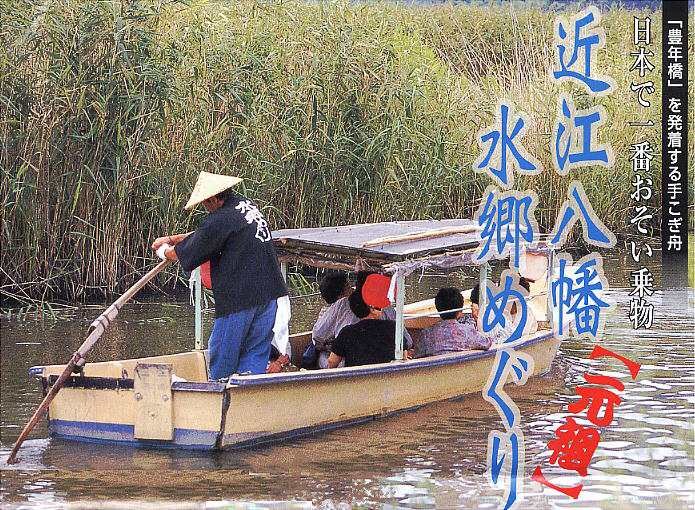 水郷めぐりと近江牛の旅日時:５月２３日（月）  午前7:25集合〜午後18:20帰着予定     阪神尼崎駅周辺集合予定参加費:4000円  （締切日以降のキャンセルは参加費をいただきます）※コースは天候と参加人数により変更する可能性があります。コース等の御案内は参加いただく会員様に後日お知らせいたします                                      近江八幡水郷めぐりと近江牛のランチ今回は定員無しの企画です詳細は後日、乞うご期待!参加締切は４月２７日！!申込書                       氏名                       所属委員会                       連絡先番号　　　　　　　　返信先：mail:tanimoto@amacci.or.jp   / FAX:06-6413-1156（事務局　谷本・井上）